УСТАНОВОЧНЫЙ ПЕДАГОГИЧЕСКИЙ СОВЕТ №1«Приоритетные направления работы ДОУ на 2021/2022 учебный год»Ход педсовета:Педагогический коллектив собирается в интеллектуальном кафе – музыкальном зале. Их встречает управляющий кафе – заведующий, который предлагает занять удобное место, и раздает меню – повестку педсовета. Она также дублируется на экране. Звучит спокойная музыка.Повестка1-я часть – настрой на совместную работуСтарший воспитатель: Уважаемые гости, я рада приветствовать вас в нашем интеллектуальном кафе. Позвольте представиться: я управляющий этого кафе. У нас здесь всегда тепло и уютно. И сегодня в нашем кафе стало еще теплее от того, что вы все здесь собрались. В одной известной песне поется: «Главней всего погода в доме…». Мне бы хотелось предложить вам поделиться, что у вас сейчас на душе, какая погода. Может, у кого-то еще теплое лето, а у кого-то уже золотая осень. Возможно, у кого-то на душе морозно и холодно, а у кого-то дожди или яркое палящее солнце. Перед вами магнитная доска, на которой начерчен график шкалы температур от самой жаркой до самой холодной. Я предлагаю вам по очереди подойти к доске и поставить магнит напротив той температуры, которая ближе вам в данный момент.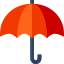 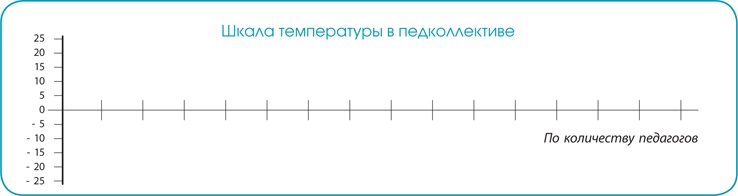 Каждый педагог отмечает на доске ту температуру, которая, по его мнению, характеризует его эмоциональное состояние в данный момент. В результате по кривой на шкале температур заведующий и старший воспитатель определяют настрой коллектива. Если большая часть педагогов отметит температуру выше нуля, с коллективом легко будет работать на педсовете, и, наоборот, сложно, если их отметки окажутся ниже нуля. Педсовет в форме интеллектуального кафе рассчитан как раз на то, чтобы снять напряжение в коллективе и обсудить с педагогами изменения в работе в новом учебном году в непринужденной атмосфере.Старший воспитатель: Уважаемые педагоги, мы с вами все разные: у нас разное эмоциональное состояние, разные характеры, мировоззрение, вкусы. Мы постараемся создать в нашем кафе такую атмосферу, чтобы всем вам было уютно. Сегодня я познакомлю вас с блюдами, которые мы приготовили для вас к новому учебному году. Также у вас есть возможность улучшить вкус этих блюд – добавить свои ингредиенты в рецепты (высказать свое мнение или предложение по обсуждаемому вопросу).2- я часть – обсуждение итогов летней работы и перспектив на новый учебный годПервое блюдо – закуска «Классическая нарезка»Старший воспитатель: Наше кафе (коллектив) работает давно. Но мы не стоим на месте, а стараемся идти в ногу со временем, чтобы учитывать вкусы наших посетителей. Наше кафе неспроста называется интеллектуальным. В блюдах, которые мы готовим, много инновационных ингредиентов. Девиз нашего кафе – «Хорошо усваиваются только те знания, которые поглощаются с аппетитом». Сегодня мы предложим самые разнообразные блюда, которые, надеюсь, придутся вам по вкусу. Вы уже познакомились с нашим меню (повесткой), и я предлагаю приступить к дегустации.     Как управляющий кафе представляю вам первое блюдо – закуску «Классическая нарезка». В этом блюде много знакомых вам ингредиентов: это результаты выполнения решений предыдущего педсовета, итоги летней оздоровительной работы и оперативного контроля готовности групп к новому учебному году. Но в этот раз это классическое блюдо представлено в новом формате и имеет совершенно новый вкус. Итак, внимание на экран.Педагоги смотрят видеофильм об итогах летней оздоровительной работы в режиме дежурных групп и готовности групп к новому учебному году с учетом новых санитарных требований Роспотребнадзора. После просмотра видеофильма педагоги по желанию высказываются о «вкусе данного блюда» – все ли в нем гармонично (все ли задачи удалось выполнить, с какими трудностями столкнулись).Второе блюдо – овощное рагу «Радуга вкусов»Дорогие педагоги, мне подсказывают, что уже готово фирменное блюдо от шеф-повара интеллектуального кафе под названием «Радуга вкусов». Это новое блюдо в нашем меню. Мы тщательно изучали предпочтения посетителей и к началу нового учебного года придумывает инновационное блюдо, которое потом становится любимым всеми. Предлагаю вам познакомиться с «Радугой вкусов» и задать вопросы о его ингредиентах. Приятного аппетита!Старший воспитатель знакомит педагогов с годовым планом работы детского сада на новый 2021/22  учебный год. Затем отвечает на вопросы педагогов о запланированных мероприятиях и новых годовых задачах.Старший воспитатель:Разрешите представить вам новое фирменное блюдо интеллектуального кафе. Хочу сразу предупредить вас, что базовая основа рецепта (структура годового плана) осталась той же, поэтому неожиданного неприятного привкуса вы не почувствуете. Задача этого блюда – не удивлять, а дарить эмоции от вкуса. Этот год мы продолжаем работать под давлением, стрессом из-за пандемии коронавирусной инфекции и до сих пор вынуждены соблюдать повышенные санитарные требования в целях профилактики вируса. (Инструктаж по соблюдению требований СаНПиН). Поэтому мы включили в рецепт фирменного блюда специальные добавки:Семинар - практикум: «МОДЕЛИРОВАНИЕ РАЗВИВАЮЩЕЙ ПРЕДМЕТНО-ПРОСТРАНСТВЕННОЙ СРЕДЫ В ДОО В СООТВЕТСТВИИ С ФГОС» (октябрь 2021)Подготовится к смотру-конкурсу Визитных карточек групп детского сада (все возрастные группы) – положение о смотре конкурсе в приложении.Оценить и привести в соответствие РППС с требованиями предъявляемыми к предметно – пространственной среде в соответствии с ФГОС ДО. Музейная педагогика как инновационная педагогическая технология в ДОУ.Педагогический совет «Современные подходы к организации работы по развитию связной речи детей. Музейная педагогика в детском саду» (ноябрь 2021)Третье блюдо – инновационный салат «Водопад идей»Старший воспитатель:Я предлагаю вам принять участие в «Аукционе инновационных идей» и дополнить рецепт данного блюда. У вас на столах лежат карточки с названием витаминов. Их количество за каждый новый ингредиент (дополнения и изменения в образовательную программу детского сада), который вы предложите, будет решающим – добавлять его в салат или нет.Какие изменения и дополнения вы можете внести в основную
образовательную программу детского садаСодержательный разделОписание вариативных форм, способов, методов и средств реализации ООП ДО – дополнить необходимость выбирать формы и средства реализации программы с учетом программных требований, возрастных и индивидуальных особенностей детей, ситуации в группе и эпидемиологической ситуации в регионе.Особенности взаимодействия педагогического коллектива с семьями воспитанников – дополнить традиционные формы взаимодействия с родителями дистанционными (дистанционные консультации, онлайн-конференции и т. д.).Организационный разделРаспорядок и /или режим дня – скорректировать режим дня в группах с учетом СанПиН и требования Роспотребнадзора – максимально организовать занятия и пребывание детей на открытом воздухе, на закрепленной за их группой площадке.Особенности традиционных событий, праздников, мероприятий – дополнить необходимость корректировать форму проведения традиционных мероприятий с учетом требований Роспотребнадзора и эпидемиологической ситуации в регионе.Примечание. Также озвучьте членам педсовета изменения в части, формируемой участниками образовательных отношений, если включили новую парциальную программу, и дополнения в разделе «Содержание коррекционной работы и/или инклюзивного образования», если они есть.Уважаемые гости, спасибо вам за помощь. Все ваши предложения, которые получили наибольшее количество голосов, мы примем к исполнению и внесем в рецепт нового блюда. Теперь оно не только вкусное, но и витаминизированное. С сегодняшнего дня вы – соавторы данного рецепта (участники изменений и дополнений образовательной программы детского сада).3-я часть – рефлексияСтарший воспитатель:
      Уважаемые гости нашего интеллектуального кафе, вот вы и попробовали все блюда сегодняшнего дня. Понравились ли они вам, пришлись ли по вкусу? Я прошу вас оставить отзыв о нашем интеллектуальном кафе и наших блюдах. В центре нашего кафе вы видите столик, на котором стоит чашка «с кофе». У вас на столах лежат картинки с изображением соли, сахара и перца. На каждого по три картинки. Я попрошу вас по очереди подойти к столу в центре и придать кофе тот вкус, который вы хотите.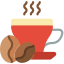 Игровой прием «Вкус кофе» позволит оценить, насколько педагоги проработали каждый вопрос, который обсуждался на педсовете.Если вы добавите в кофе сахар, то это будет означать, что вам понравилось в нашем интеллектуальном кафе, пришлись по вкусу все наши блюда дня. Если вы добавите в кофе соль, значит, вам понравилось в нашем интеллектуальном кафе, но не все блюда вам пришлись по вкусу – что-то вы бы изменили в нашем меню. Если вы добавите в кофе перец, значит, вам не понравилась работа нашего интеллектуального кафе и представленные блюда совсем не соответствуют вашим вкусам.Заведующий проводит рефлексию, каждый педагог высказывается по вопросам повестки. По количеству голосов – карточек с изображением сахара, соли или перца, которые педагоги положили в чашку, старший воспитатель озвучивает решение педсовета.Решение педсовета	Признать летнюю оздоровительную работу  удовлетворительной.Утвердить годовой план работы на 2021/22 учебный год со всеми приложениями.Утвердить предложенные изменения и дополнения в основной образовательной программе детского сада (комплексно – тематическое планирование, календарное планирование программы воспитания на 2021/2022 уч. г)1. Выполнение решений предыдущего педсовета – подведение итогов летней оздоровительной работыЗаведующий 2. Результаты итогового оперативного контроля по теме «Готовность групп к новому учебному году» с учетом санитарных требований РоспотребнадзораСтарший воспитатель 3. Рассмотрение и утверждение плана работы детского сада на 2020/21 учебный годСтарший воспитатель 4. Внесение изменений и дополнений в ООП ДО (календарно-тематическое планирование), программа воспитанияСтарший воспитатель 5. Обобщение педагогического опыта по теме «Проектная деятельность в детском саду»Воспитатели 6. РефлексияСтарший воспитатель